Name: _________________________	               Table #: ________Period: ______	Date: ______3.1B Translating Algebraic Expressions_Classwork Objective: apply properties of operations to simplify algebraic expressions; solve real-life problem. CC.SS.7.EE.1 and CC.SS.EE.2DIRECTIONS:  translating each of the following into an expression. 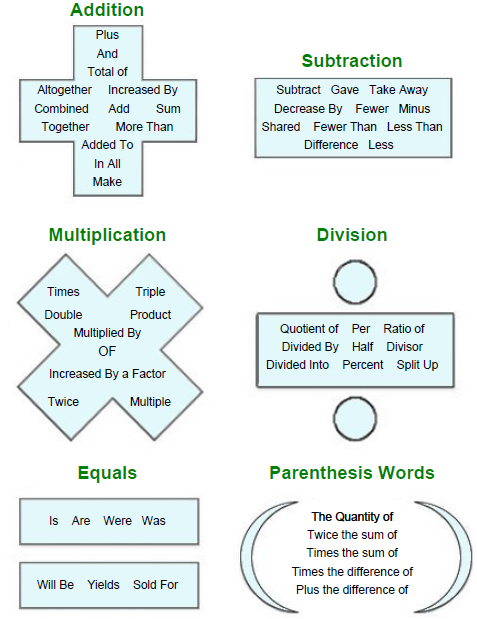 Homework: worksheet- 3.1B HWAlgebraic ExpressionVerbal ExpressionCoefficient1x – 525 more than twice x35 + 3x4The difference of -17 and 5 times a number55x265 less than x7x2 – 2 8The sum of x and twice y93 – 5x 10The product of -5 and x squared115 + 2x123 decreased by the product of 5 and x135x2 – 214The sum of x to the second power and 3 times y153x2 – y16x + 5 172 less than x to the second power18x2 + 3y19The product of 5 and x205 increased by 3 times a number21x + 2y225x23The quotient of a number and 5 